
UNIWERSYTET KAZIMIERZA WIELKIEGO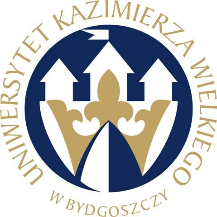 W BYDGOSZCZYul. Chodkiewicza 30, 85 – 064 Bydgoszcz, tel. 052 341 91 00 fax. 052 360 82 06NIP 5542647568 REGON 340057695www.ukw.edu.plUKW/DZP-281-D-02/2022					            Bydgoszcz, dn. 31.01.2022 r.dot. postępowania prowadzonego w trybie podstawowym bez negocjacji na: Dostawę odczynników, materiałów zużywalnychODPOWIEDZI NA PYTANIA           Działając na podstawie art. 284 ust. 2 ustawy Prawo zamówień publicznych (tj. Dz. U. z 2021 r. poz. 1129) Zamawiający przekazuje treść zapytań wraz z udzielonymi odpowiedziami w postępowaniu o udzielenie zamówienia publicznego na: Dostawę odczynników, materiałów zużywalnychPytanie 1dot. cz. 10 postępowaniaCzy Zamawiający dopuści target ze złota o średnicy 54mm i grubości 0,1mm?Odp. Zamawiający nie wyraża zgody na powyższe.MODYFIKACJA TREŚCI SWZ	Działając na podstawie art. 286 ust. 1 ustawy Prawo zamówień publicznych (Dz. U. z 2021 r. poz. 1129) Zamawiający dokonuje modyfikacji treści formularza przedmiotowo - cenowego w  zakresie:Część 1 poz. 2 i 3( korekta opisu przedmiotu zamówienia), Część 2 poz. 22 (zmiana ilości).Zmodyfikowana treść formularza przedmiotowo - cenowego stanowi załącznik do niniejszego pisma.Zastępca Kanclerza UKW mgr Mariola Majorkowska